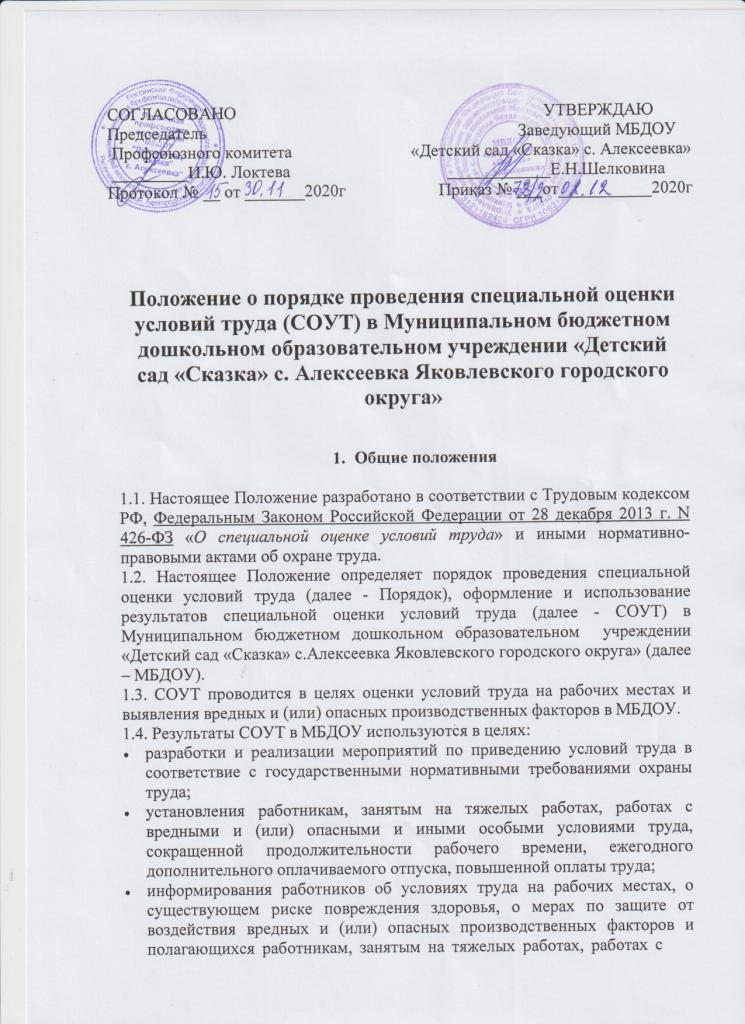 вредными и (или) опасными и иными особыми условиями труда, компенсациях;контроля за состоянием условий труда на рабочих местах;оценки профессионального риска;обеспечения работников средствами индивидуальной защиты, прошедшими обязательную сертификацию или декларирование соответствия;подготовки статистической отчетности об условиях труда и компенсациях за работу во вредных и (или) опасных условиях труда;подтверждения соответствия организации работ по охране труда государственным нормативным требованиям охраны труда;подготовки контингентов и поименного списка лиц, подлежащих обязательным предварительным (при поступлении на работу) и периодическим (в течение трудовой деятельности) медицинским осмотрам (обследованиям) работников;расчета скидок (надбавок) к страховому тарифу в системе обязательного социального страхования работников от несчастных случаев на производстве и профессиональных заболеваний;решения вопроса о связи заболевания с профессией при подозрении на профессиональное заболевание, а также при установлении диагноза профессионального заболевания;рассмотрения вопросов и разногласий, связанных с обеспечением безопасных условий труда работников;санитарно-бытового и медицинского обеспечения работников в соответствии с требованиями охраны труда;обоснования ограничений труда для отдельных категорий работников;приведения в соответствие наименований должностей (профессий) с наименованиями, указанными в Общероссийском классификаторе профессий рабочих, должностей служащих и тарифных разрядов;обоснования планирования и финансирования мероприятий по улучшению условий и охраны труда у работодателя, в том числе за счет средств на обязательное социальное страхование от несчастных случаев на производстве и профессиональных заболеваний;сбора и обработки информации о состоянии условий и охраны труда в МБДОУ.СОУТ подлежат все рабочие места МБДОУ.Комиссия по проведению СОУТ, созданная в МБДОУ и функционирующая в соответствии с разделом 2 настоящего Положения, вправе принять мотивированное решение о не проведении измерений и оценок факторов рабочей среды и трудового процесса (далее - измерения и оценки), если осуществление указанных измерений и оценок угрожает безопасности работников при выполнении ими основной работы или специалистов организации, выполняющих измерения и оценки. Указанное мотивированное решение оформляется в письменном виде, подписываетсячленами комиссии по проведению СОУТ и прилагается к материалам по СОУТ.Обязанности по обеспечению проведения СОУТ возлагаются на заведующего МБДОУ.СОУТ в МБДОУ проводится совместно с организацией, привлекаемой Центром для выполнения работ по СОУТ, на основании контракта.Организация по проведению СОУТ - юридическое лицо, аккредитованное в установленном порядке в качестве организации, оказывающей услуги по СОУТ, проводящая измерения и оценки, а также оценку соответствия условий труда государственным нормативным требованиям охраны труда, проводимую в соответствии с разделом 3 настоящего Положения, оформление и подготовку отчета о проведении СОУТ.Организация по проведению СОУТ должна быть независимым лицом по отношению к МБДОУ, на рабочих местах которого данной организацией проводится СОУТ.Заведующий МБДОУ вправе привлечь для выполнения работ по СОУТ несколько аттестующих организаций. При этом между данными организациями работа по СОУТ может быть распределена как по количеству рабочих мест, подлежащих СОУТ, так и по видам работ, выполняемых на данных рабочих местах.При проведении СОУТ заведующий МБДОУ вправе требовать от аттестующей организации:документального подтверждения аккредитации на право оказывать услуги в области охраны труда в части проведения СОУТ рабочих мест путем предоставления уведомления (копии уведомления) о включении организации в реестр организаций, оказывающих услуги в области охраны труда;проведения измерений и оценок в соответствии с действующими нормативными правовыми актами.При проведении СОУТ заведующий МБДОУ обязан:содействовать аттестующей организации в своевременном и полном проведении СОУТ, предоставлять необходимую информацию и документацию, давать по запросу аттестующей организации разъяснения в устной и письменной форме по вопросам, относящимся к целям СОУТ, а также запрашивать необходимые для проведения СОУТ сведения у третьих лиц;не предпринимать преднамеренных действий, направленных на сужение круга вопросов, подлежащих анализу и оценке при проведении СОУТ, а также на сокрытие (ограничение доступа) к информации и документации по вопросам, относящимся к целям СОУТ, запрашиваемых аттестующей организацией.Сроки проведения СОУТ устанавливаются заведующим МБДОУ исходя из того, что каждое рабочее место должно проходить СОУТ не реже одного раза в пять лет.Указанный срок отсчитывается от даты завершения проведения предыдущей СОУТ.За дату начала проведения очередной СОУТ принимается дата издания приказа об утверждении состава комиссии по проведению СОУТ и графика проведения СОУТ.СОУТ вновь организованных рабочих мест должна быть начата не позднее чем через 60 рабочих дней после ввода их в эксплуатацию.Порядок подготовки к проведению СОУТДля организации и проведения СОУТ в МБДОУ создается комиссия по проведению СОУТ, а также определяется график проведения работ по СОУТ.В состав комиссии по проведению СОУТ включается представитель профсоюзной организации. Возглавляет комиссию по проведению СОУТ заведующий МБДОУ.Состав комиссии по проведению СОУТ, а также график проведения работ по СОУТ утверждаются приказом заведующим МБДОУ.Комиссия по проведению СОУТ:осуществляет руководство и контроль проведения СОУТ на всех ее этапах;формирует комплект необходимых для проведения СОУТ нормативных правовых и локальных нормативных актов, организационно- распорядительные и методические документы и организует их изучение;составляет перечень рабочих мест, подлежащих СОУТ, с выделением аналогичных рабочих мест и указанием факторов производственной среды и трудового процесса, травмоопасности и обеспеченности работника специальной одеждой, специальной обувью и другими средствами индивидуальной защиты (далее - СИЗ), которые необходимо измерять и оценивать исходя из характеристик технологического процесса, состава производственного оборудования, применяемых сырья и материалов, результатов ранее проводившихся измерений показателей вредных и (или) опасных производственных факторов, требований нормативных правовых актов, а также мест проведения этих измерений;готовит предложения по приведению наименований профессий и должностей работников в соответствие с требованиями Единого тарифно- квалификационного справочника работ и профессий рабочих и Единого квалификационного справочника должностей руководителей, специалистов и служащих;присваивает номер каждому рабочему месту;заполняет и подписывает карты СОУТ;готовит предложения (при необходимости) о внесении изменений и (или) дополнений в трудовой договор в части обязательства работодателя по обеспечению работника СИЗ, установления соответствующего режима труда и отдыха, а также других установленных законодательствомгарантий и компенсаций за работу с вредными и (или) опасными условиями труда;по результатам СОУТ разрабатывает план мероприятий по приведению условий труда в соответствие с государственными нормативными требованиями охраны труда.Порядок проведения оценки соответствия условий труда государственным нормативным требованиям охраны труда3.1. Оценка соответствия условий труда государственным нормативным требованиям охраны труда проводится специалистами аттестующей организации и включает в себя:оценку соответствия условий труда гигиеническим нормативам;оценку травмоопасности рабочих мест;оценку обеспеченности работников СИЗ;комплексную оценку условий труда на рабочих местах.Порядок оформления результатов СОУТРезультаты СОУТ оформляются аттестационной комиссией в виде отчета о проведении СОУТ, к которому прилагаются:приказ о создании комиссии по проведению СОУТ и	утверждении графика проведения СОУТ;перечень рабочих мест, подлежащих СОУТ по условиям труда;карты СОУТ рабочего места по условиям труда;сводная ведомость результатов СОУТ рабочих мест;план мероприятий по улучшению и оздоровлению условий труда;протокол заседания комиссии по проведению СОУТ по результатам СОУТ рабочих мест  (итоговый);сведения об аттестующей организации, с приложением копии документов на право проведения измерений и оценок аттестующей организацией (аттестат аккредитации с приложением, устанавливающим область аккредитации испытательной лаборатории; копии уведомления о включении в реестр аккредитованных организаций, оказывающих услуги по проведению СОУТ);протоколы заседаний комиссии по проведению СОУТ.Комиссия по проведению СОУТ рассматривает отчет о СОУТ в течение десяти календарных дней с даты его поступления, подписывает протокол заседания комиссии по результатам СОУТ (итоговый) и передает его вместе с отчетом о СОУТ заведующему МБДОУ.Заведующий в течение десяти рабочих дней с даты поступления указанного протокола и отчета о СОУТ подписывает приказ о завершении работ по СОУТ и утверждении отчета о СОУТ, а также знакомит работников под роспись с результатами СОУТ их рабочих мест.Разногласия по вопросам проведения специальной оценки условий труда, несогласие работника с результатами проведения специальной оценки условий труда на его рабочем месте, а также жалобы работодателя на действия (бездействие) организации, проводящей специальную оценку условий труда, рассматриваются территориальным органом ГИТ, решения которого могут быть обжалованы в судебном порядке.Отчеты об СОУТ хранятся в МБДОУ в течение сроков, установленных законодательством Российской Федерации.Внеплановая специальная оценка условий труда5.1. Внеплановая специальная оценка условий труда проводиться в следующих случаях:ввод в эксплуатацию вновь организованных рабочих мест;получение предписания государственного инспектора труда о проведении внеплановой специальной оценки условий труда;изменение применяемых средств индивидуальной и коллективной защиты, способное оказать влияние на уровень воздействия вредных и (или) опасных производственных факторов на работников;произошедший на рабочем месте несчастный случай или выявленное профессиональное заболевание, причинами которых явилось воздействие на работника вредных и (или) опасных производственных факторов;наличие мотивированного предложения профсоюза.Заключительные положенияОтветственность за проведение СОУТ возлагается на заведующего МБДОУ. Ответственность за достоверность проведения измерений и оценок возлагается на аттестующую организацию.Государственная экспертиза условий труда в   целях   оценки качества СОУТ осуществляется федеральным органом исполнительной власти, уполномоченным на проведение государственного надзора и контроля за соблюдением трудового законодательства и иных нормативных правовых актов, содержащих нормы трудового права, и органами исполнительной власти субъектов Российской Федерации в области охраны труда в установленном законодательством порядке.Внесение изменений в Положение производится на заседании общего собрания работников МБДОУ.